Совет НАРОДНЫХ ДЕПУТАТОВ ВЕРХНЕМАМОНСКОГО СЕЛЬСКОГО ПОСЕЛЕНИЯВЕРХНЕМАМОНСКОГО МУНИЦИПАЛЬНОГО районаВоронежской областиРЕШЕНИЕот «26»  марта  2024 г. №11 --------------------------------------с. Верхний МамонО внесении изменений и дополнений в решение Совета народных депутатов Верхнемамонского сельского поселения  от 19.10. 2021 года № 36 «Об утверждении Положения о муниципальном жилищном контроле в  Верхнемамонского сельском поселении Верхнемамонского муниципального района Воронежской областиВ соответствии со статьей 20 Жилищного кодекса Российской Федерации, Федеральным законом от 31.07.2020 № 248-ФЗ «О государственном контроле (надзоре) и муниципальном контроле в Российской Федерации», Уставом Верхнемамонского  сельского поселения, Совет народных депутатом Верхнемамонского сельского поселенияРЕШИЛ:1. Внести в Положение о муниципальном жилищном контроле в  Верхнемамонском сельском поселении Верхнемамонского муниципального района Воронежской области, утвержденное решением Совета народных депутатов Верхнемамонского сельского поселения от 19.10. 2021 года № 36 «Об утверждении Положения о муниципальном жилищном контроле в Верхнемамонском сельском поселении Верхнемамонского муниципального района Воронежской области следующие изменения и дополнения:1.1. пункт 1.2 изложить в новой редакции:«1.2. Предметом муниципального жилищного контроля является соблюдение юридическими лицами, индивидуальными предпринимателями и гражданами (далее – контролируемые лица) обязательных требований, установленных жилищным законодательством, законодательством об энергосбережении и о повышении энергетической эффективности, законодательством о газоснабжении в Российской Федерации в отношении муниципального жилищного фонда1.2 пункт 1.2 дополнить подпунктом 12 следующего содержания:«12) требований к безопасности эксплуатации и техническому обслуживанию внутридомового и (или) внутриквартирного газового оборудования.а также, требований к содержанию относящихся к общему имуществу в многоквартирном доме вентиляционных и дымовых каналов».1.3.в подпунктах 1,2,3 пункта 1.6 слова «в подпунктах 1 – 11» заменить словами «в подпунктах 1-12».1.4 абзац 2 пункта 2.11  изложить в новой редакции:«В ходе профилактического визита контролируемое лицо информируется об обязательных требованиях, предъявляемых к его деятельности либо к принадлежащим ему объектам контроля, их соответствии критериям риска. Основаниях и о рекомендуемых способах снижения категории риска, а также о видах, содержании и об интенсивности контрольных (надзорных) мероприятий, проводимых в отношении объекта контроля исходя из его отнесения соответствующей категории риска».1.5 подпункт 1пункта 3.1изложить в следующей редакции:«1) инспекционный визит (посредством осмотра, опроса, получения письменных объяснений, инструментального обследования, истребования документов, которые в соответствии с обязательными требованиями должны находиться в месте нахождения (осуществления деятельности) контролируемого лица (его филиалов, представительств, обособленных структурных подразделений), либо объекта контроля.».1.6 пункт 3.18 исключить.1.7 пункт 4.2 изложить в новой редакции:«4.2 Досудебный порядок подачи жалоб на решения администрации, действия (бездействия) должностных лиц, уполномоченных осуществлять муниципальный жилищный контроль, предусмотренный главой 9 Федерального закона от 31.07.2020 №248-ФЗ « О государственном контроле (надзоре) и муниципальном контроле в Российской Федерации» не применяется.».1.8.пункт 3.5 признать утратившим силу1.9. Приложение № 1к Положению о муниципальном жилищном контроле признать утратившим силу.2. Опубликовать настоящее решение в официальном периодическом печатном издании «Информационный бюллетень Верхнемамонского сельского поселения Верхнемамонского муниципального района Воронежской области».3. Настоящее решение вступает в силу со дня его официального опубликования.Исполняющий обязанности главыВерхнемамонского  сельского поселения		                  О.М. Малахов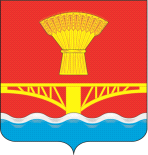 